Асимметричный переходник с роликовым кольцевым уплотнением USA 150-80Комплект поставки: 1 штукАссортимент: К
Номер артикула: 0055.0499Изготовитель: MAICO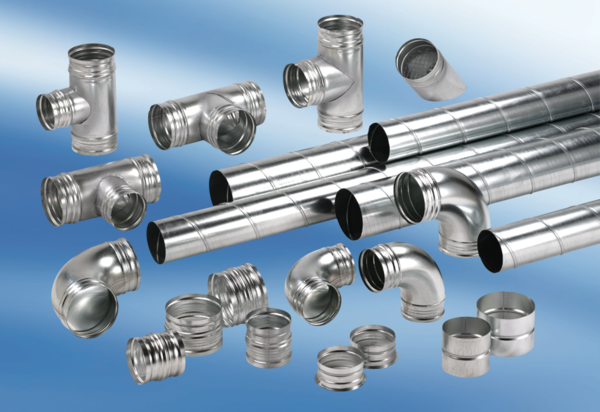 